Property Owner	       	Mailing Address	       	City	       	, NY	Zip	       		Phone	  (       )       -      	Project Address	       	Material & Labor Costs Estimate	$       		Work start date  	  /	  /    	Generator permit fee:  $35.00 (Cash or check payable to the Town of Canadice)	Estimated end date  	  /	  /    	Contractor	       	Address	       	City	       	, St	    		Zip	       		Phone	  (       )       -      	Workers Compensation Insurance		Yes*		Not required		CE-200 form attached*Liability Insurance Certificate		Yes*		Not required	* Current certificates must be on file with the Town of Canadice.This application must be accompanied with:Specifications about the unit being installed including make, model number, and overall dimensions; andA general plot and/or floor plan showing the location of the unit(s) and distances from the house, windows, doors, vents, and gas meter or fuel tank(s).The applicant shall, as part of this application, agree to:Have all electrical work inspected by a third party certified electrical inspector and procure a certificate of approval;Not use the installation in whole or in part for any purpose whatsoever until the structure meets all applicable codes and stipulations; all inspections have been made; approvals are granted; and a certificate of compliance is issued.Per NFPA Part 70 Article 702.8(a) a sign must be clearly posted at the electrical service entrance indicating that a generator is on the premises.The undersigned represents and agrees as condition to the issuance of this permit that said structure shall be constructed in accordance with all laws, ordinances of the Town and the State of New York Uniform Fire and Safety Prevention and Energy Code of the State of New York, and all other applicable laws, codes, and regulations.  Owner / Agent Signature			Date	        /       /	OFFICIAL USE ONLYCode Enforcement Officer  		Date	        /       /	Town Clerk  		Date	        /       /	Fee Paid	$		Permit # 		Plans approved by 		 Approved		 Not approved	Tax Map ID No. 		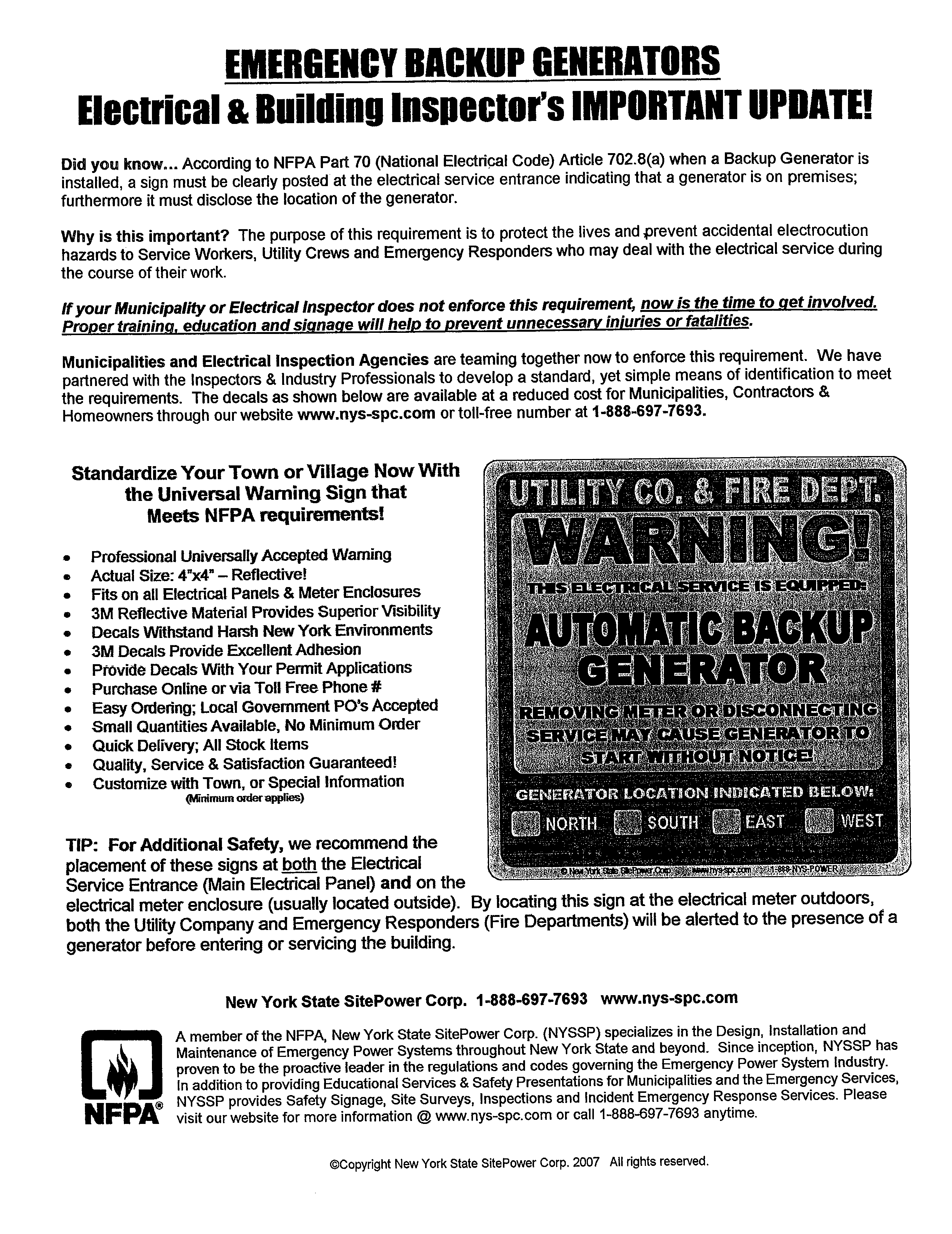 